ITU IRG-AVA like to thank ITU-T SG9 and SG16 for SG9-LS143 (reply to IRG-AVA-LS15) and SG16-LS244, both on the draft ITU-T Recommendation J.acc-us-prof “Common user profile format for audiovisual content”. During the recent IRG-AVA meeting on 23 September 2021, it was reported that Q11/9 and Q26/16 had a successful joint meeting on 22 September 2021, and that have decided that this Draft ITU-T Recommendation would keep its wide scope including not only broadband cable & TV within the remit of ITU-T SG9 but also broadcasting services within the remit of ITU-R SG6 and mobile devices in general, web-casting and other IPTV services and other applications within the remit of ITU-T SG16, so that the Recommendation would be widely implemented on a global scale at the end. As the scope is covered by groups of both ITU-T and ITU-R, which are the parent groups of the IRG-AVA, Q11/9 and Q26/16 have agreed to work on it at IRG-AVA meetings, in accordance with WTSA-12 Resolution 18 and the corresponding provisions in Resolution ITU-R 6.The Work Item will be discussed at the next IRG-AVA meeting, which is planned to be held in November 2021, under the auspices of the ITU-T SG9 meeting (online, 15 -24 November 2021).______________________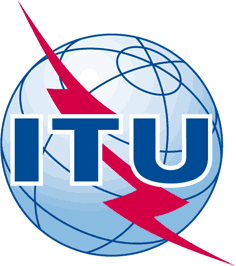 INTERNATIONAL TELECOMMUNICATION UNIONTELECOMMUNICATION STANDARDIZATION SECTORSTUDY PERIOD 2017-2020INTERNATIONAL TELECOMMUNICATION UNIONTELECOMMUNICATION STANDARDIZATION SECTORSTUDY PERIOD 2017-2020INTERNATIONAL TELECOMMUNICATION UNIONTELECOMMUNICATION STANDARDIZATION SECTORSTUDY PERIOD 2017-2020INTERNATIONAL TELECOMMUNICATION UNIONTELECOMMUNICATION STANDARDIZATION SECTORSTUDY PERIOD 2017-2020INTERNATIONAL TELECOMMUNICATION UNIONTELECOMMUNICATION STANDARDIZATION SECTORSTUDY PERIOD 2017-2020INTERNATIONAL TELECOMMUNICATION UNIONTELECOMMUNICATION STANDARDIZATION SECTORSTUDY PERIOD 2017-2020INTERNATIONAL TELECOMMUNICATION UNIONTELECOMMUNICATION STANDARDIZATION SECTORSTUDY PERIOD 2017-2020INTERNATIONAL TELECOMMUNICATION UNIONTELECOMMUNICATION STANDARDIZATION SECTORSTUDY PERIOD 2017-2020INTERNATIONAL TELECOMMUNICATION UNIONTELECOMMUNICATION STANDARDIZATION SECTORSTUDY PERIOD 2017-2020INTERNATIONAL TELECOMMUNICATION UNIONTELECOMMUNICATION STANDARDIZATION SECTORSTUDY PERIOD 2017-2020INTERNATIONAL TELECOMMUNICATION UNIONTELECOMMUNICATION STANDARDIZATION SECTORSTUDY PERIOD 2017-2020INTERNATIONAL TELECOMMUNICATION UNIONTELECOMMUNICATION STANDARDIZATION SECTORSTUDY PERIOD 2017-2020Original: EnglishQuestion(s):Question(s):, , 
(Ref: IRG-AVA-LS16)
(Ref: IRG-AVA-LS16)
(Ref: IRG-AVA-LS16)
(Ref: IRG-AVA-LS16)
(Ref: IRG-AVA-LS16)
(Ref: IRG-AVA-LS16)Source:Source:ITU IRG-AVAITU IRG-AVAITU IRG-AVAITU IRG-AVATitle:Title:LS on Draft ITU-T Recommendation J.acc-us-prof "Common user profile format for audiovisual content"LS on Draft ITU-T Recommendation J.acc-us-prof "Common user profile format for audiovisual content"LS on Draft ITU-T Recommendation J.acc-us-prof "Common user profile format for audiovisual content"LS on Draft ITU-T Recommendation J.acc-us-prof "Common user profile format for audiovisual content"Purpose:Purpose:LIAISON STATEMENTLIAISON STATEMENTLIAISON STATEMENTLIAISON STATEMENTLIAISON STATEMENTLIAISON STATEMENTFor action to:For action to:For action to:ITU-R SG6, ITU-T SG9, ITU-T SG16ITU-R SG6, ITU-T SG9, ITU-T SG16ITU-R SG6, ITU-T SG9, ITU-T SG16For comment to:For comment to:For comment to:---For information to:For information to:For information to:ITU-T JCA-AHFITU-T JCA-AHFITU-T JCA-AHFApproval:Approval:Approval:IRG-AVA meeting, virtual, 23 September 2021IRG-AVA meeting, virtual, 23 September 2021IRG-AVA meeting, virtual, 23 September 2021Deadline:Deadline:Deadline:N/AN/AN/AContact:Contact:Contact:Contact:Contact:Contact:Keywords:Abstract: